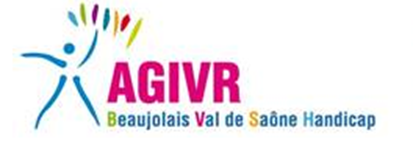 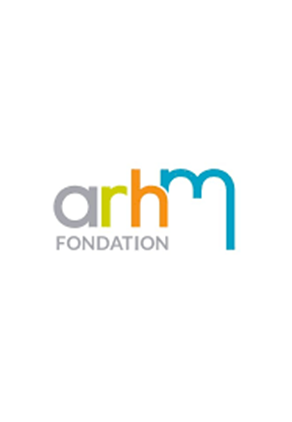 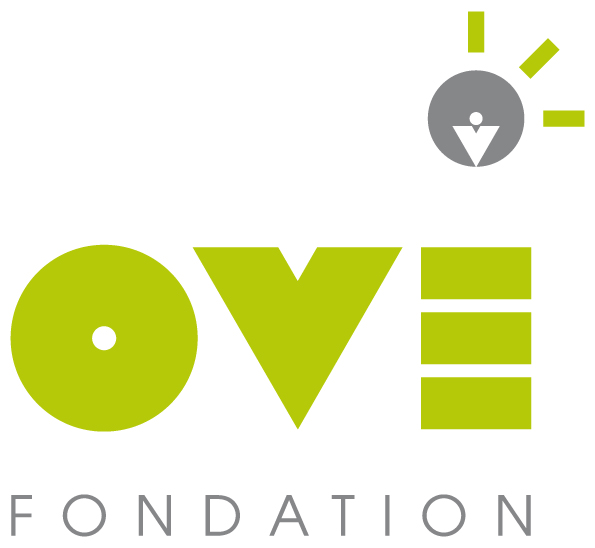 ANNEXES AU CONTRAT-TYPE ENTRE PROFESSIONNELS DE SANTÉ MENTIONNÉS AUX ARTICLES L. 4331-1 (ERGOTHERAPEUTES) ET LA STRUCTURE DESIGNEE PAR L'AGENCE REGIONALE DE SANTE POUR LA MISE EN ŒUVRE DU PARCOURS DE BILAN ET D'INTERVENTION PRECOCE POUR L'ACCOMPAGNEMENT DES ENFANTS PRESENTANT DES TROUBLES DU NEURO-DÉVELOPPEMENT DANS LE DÉPARTEMENT DU RHONE (TERRITOIRE OVE)Annexe 1Recommandation de bonnes pratiques de la HAS dans le champ des troubles du neuro-développement et autres recommandationsfévrier 2018 : « Troubles du spectre de l’autisme - signes d'alerte, repérage, diagnostic et évaluation chez l’enfant et l’adolescent » - Haute Autorité de Santé (HAS) ;janvier 2018 : « Troubles Dys : comment mieux organiser le parcours de santé d'un enfant avec des troubles DYS ? » - HAS ;2016 : Déficiences intellectuelles - Expertise collective de l’Institut national de la santé et de la recherche médicale (INSERM) ;décembre 2014: « Conduite à tenir en médecine de premier recours devant un enfant ou un adolescent susceptible d'avoir un trouble de déficit de l’attention avec ou sans hyperactivité » - HAS ; mars 2012 : Autisme et autres troubles envahissants du développement : interventions éducatives et thérapeutiques coordonnées chez I'enfant et l'adolescent - HAS - ANESM ; 2001: l’orthophonie dans les troubles spécifiques du langage oral - Agence nationale d'accréditation et d'évaluation en santé (ANAES).Annexe 2Liste indicative d'outilsPour les ergothérapeutes :Liste indicative et non exhaustive d'outils pouvant être utilisés pour l'évaluation des besoins de l’enfant dans la réalisation des activités de la vie quotidienne en lien avec leur développement sensori-moteur, sensoriel et cognitif réalisée par les ergothérapeutes à destination des enfants de 0 à 6 ans révolus.MCRO - Mesure Canadienne de Rendement OccupationnelPACS (Pediatric Activity Card Sort)OT'hope (Outil thérapeutique pour I'autodétermination d'objectifs pédiatriques en ergothérapie)PQRSMHAVIE (mesure des habitudes de vie)AMPS (Assessment of Motor and Process Skills)Batterie TalbotEvaluation du Comportement Ludique de I'enfantProfil sensoriel (W. Dunn)Vineland IIPEDS-QL (Pediatric Quality of Life Inventory)M-ABC et MABC2NP-MOT (Batterie d'évaluation des fonctions neuro-psychomotrices de l’enfant)MAP Miller (Assessment for Preschoolers)Peabody, PDMS2Outils pour fonctions cognitives :Beery VMIDTVP2 et 3NEPSY 1 et 2Figure de ReyTIHM (Test in-Hand Manipulation)Dessin du bonhommeBHKEvaluations plus spécifiquement motrices :Mini-CHEQKids-AHAMini AHAHAI (Hand Assessment in Infants)BHAEvaluation clinique factorielleLa liste des outils a été établie à titre indicatif par les représentants des professionnels concernés.Annexe 3Comptes rendus d'évaluation ou de bilanPour les ergothérapeutes : structure rédactionnelle du compte rendu d'évaluationI. NATURE DE LA DEMANDE ET OBJET DE L'EVALUATIONdonnées administratives : nom, prénom, date de naissance, adresse, numéro de sécurité socialedate de l'évaluation et nature de l'évaluation (initiale/d'évolution/de fin de parcours)médecin prescripteur : nom du médecin ayant adressé l'enfant à la plateformemédecin de la plateforme : nom du médecin de la plateforme ayant validé la prescription initiale et coordonnant le parcoursdate d'entrée dans le parcours de bilan et d'intervention précoce : date de validation de la prescription initiale par un médecin de la plateformemotif de la demande : plaintes de l'enfant, de son entourage, tableau cliniqueautre(s) évaluation(s) ou bilan(s) déjà réalisé(s) : date de l'évaluation initiale s'il y a lieu et les autres bilans ou évaluations en la possession de l'évaluateur au moment de l'évaluationII. DESTINATAIRE(S) DU COMPTE RENDU DE BILANreprésentant(s) légal(ux) de l’enfantle médecin de la plateformele médecin prescripteurles autres professionnels de santé concernésIII. ANAMNESEantécédents personnels et familiauxdéveloppement : marche, langage, propretésuivis et traitement en coursIV. SCOLARITEou mode de garde pour les plus jeunesV. ENTRETIENrecueillir les informations pertinentescomportement de l'enfantVI. TESTS UTILISESVoir liste indicative annexe n° 2VII. EVALUATIONa. domaines explorésb. observations et outils d'évaluation normés et standardisésévaluation de la performance occupationnelle : mise en situationévaluation de l’environnement : physique, socialévaluation de la personne : habiletés gestuelles et motrices, habilités visuo-spatiales, performances graphiquesc. synthèse des observations et des tests et épreuves utilisés, interprétation et résultatsVIII. DIAGNOSTIC ERGOTHERAPIQUEmandat : répondre à la demande initiale reformulée en termes occupationnelspartie descriptive : précision sur les problèmes présents. Différents aspects, objectifs ou subjectifs, peuvent être étudiés (satisfaction, efficacité, effort, dépendance...). Les domaines d'occupations concernés sont indiqués, par exemple : soins personnels, activités productives, de loisirs, repos... La sévérité des problèmes occupationnels est appréciée : probable, léger, faible, modéré, marqué, important, massif, sévère, complet...partie explicative : identification des facteurs qui déterminent cet état occupationnel qui sont importants à prendre en compte au regard de l’intervention à venir et détermination des forces et des ressources dans le but de concevoir et d'atteindre les objectifs.IX. PROJET D'INTERVENTION PRECOCE EN ERGOTHERAPIEdétermination d'objectifs SMARTplan d'intervention : structure, nombre de séancesX. PRECONISATIONSaménagementaides-techniquesL'architecture rédactionnelle du compte rendu d'évaluation proposée est adaptée des propositions formulées par les représentants des professionnels concernés.